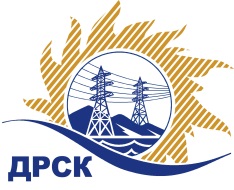 Акционерное Общество«Дальневосточная распределительная сетевая  компания»ПРОТОКОЛ ПЕРЕТОРЖКИСПОСОБ И ПРЕДМЕТ ЗАКУПКИ: открытый электронный запрос предложений № 560095 на право заключения Договора на выполнение работ для нужд филиала АО «ДРСК»  «Амурские электрические сети» «Оснащение ПС устройствами телемеханики и ДП оперативно-информационными комплексами (ОИК)» (закупка 854 раздела 2.2.1. ГКПЗ 2015 г.).Плановая стоимость: 6 586 000.00  рублей без учета НДС; 7 771 480.00 рублей с учетом НДС ПРИСУТСТВОВАЛИ: постоянно действующая Закупочная комиссия 2-го уровня Информация о результатах вскрытия конвертов:В адрес Организатора закупки предложений на участие в  процедуре переторжки не поступило.Вскрытие конвертов было осуществлено в электронном сейфе Организатора закупки на Торговой площадке Системы www.b2b-energo.ru. автоматически.Дата и время начала процедуры вскрытия конвертов с предложениями на участие в закупке: 15:00 часов благовещенского времени 16.10.2015 г Место проведения процедуры вскрытия конвертов с предложениями на участие в закупке: Торговая площадка Системы www.b2b-energo.ru.Ответственный секретарь Закупочной комиссии 2 уровня  		                                                               О.А.МоторинаТехнический секретарь Закупочной комиссии 2 уровня  	                                                                            О.В.Чувашова№ 628/УР-Пг. Благовещенск16 октября  2015 г.№п/пНаименование Участника закупки и его адресОбщая цена заявки до переторжки, руб. без НДСОбщая цена заявки после переторжки, руб. без НДСООО "ТМ системы" (620043, Свердловская область, г. Екатеринбург, ул.Заводская, 77)6 571 467,23 руб. без НДС (7 754 331,33 руб. с НДС).Предложение не поступило2.ООО "Сириус-М" (675000, Россия, Амурская область, ул. Комсомольская, д. 49)6 585 850,00 руб. без НДС (7 771 303,0 руб. с НДС).Предложение не поступило